－ 児童生徒、保護者の教育に関する悩みの相談に応じます －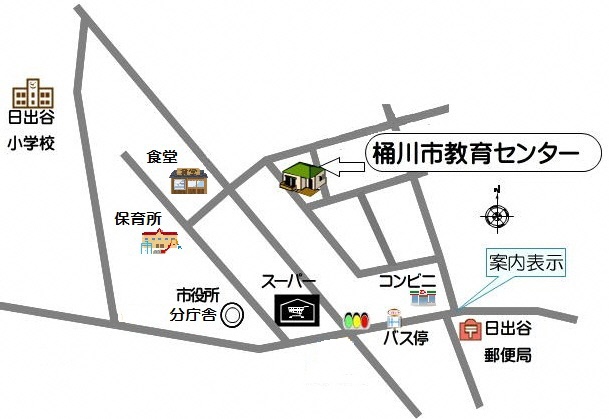 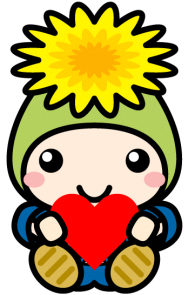 桶川市マスコットキャラクター　オケちゃん